Financial & Workplace Mathematics – Bar/Histogram/Line/Circle Graphs Assignment Name: ____________________________ Value 50 - Date: Feb 14, 2017 –DUE: FEB 15/17 Fill in the blanks – Value 8Bar graphs are used for __________________ data that have categories.Histograms are a type of _____________ graph which shows the number of times data appear within a certain __________________ (such as the numbers of players between 12 and 16 in height).______________________ are bar graphs that uses vertical bars without any gaps between them.Both of the following graphs can be difficult to read accurately because some bars do not end on a grid line.  ____________________ and _________________ graphsPie or circle graphs represent _____________________ data that can be used to compare amounts.  It shows each amount as a ___________________ of the total.Short Answer – Value 12Tara’s class was surveyed about how many hours of television they watch. The results are shown.  Which type of graph would represent the data accurately?  Why?   Value 2  ANS: __________________________________________________________________ Which interval has the largest frequency?  Value 1ANS: _________________________________________________Which interval has the smallest frequency?  Value 1ANS: _________________________________________________Ann surveyed 40 students on their favorite type of online game.What type of graph would best show that a majority of the students like racing and action online games? And why?  Value 2ANS: _________________________________________________________________Describe one advantage of the graph you choose for part a.  Value 2ANS: _________________________________________________________________Kathleen sells jewelry to her family and friends.  She tracks her monthly sales and displays them on a graph. 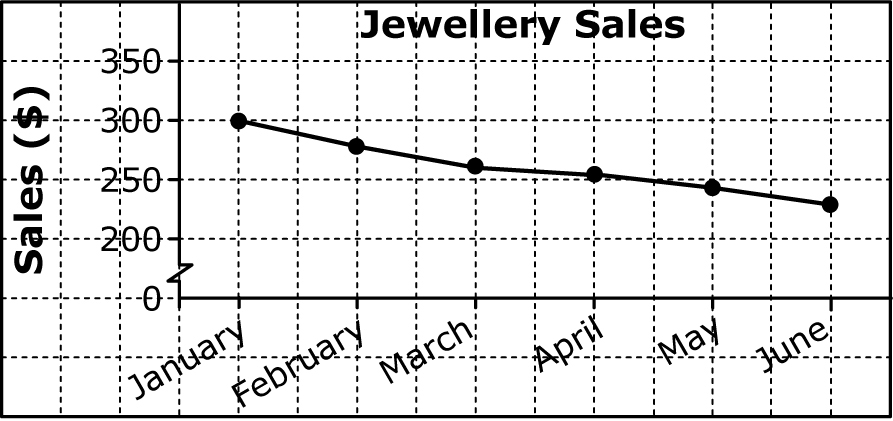 Kathleen say that her sales have declined (dropped) dramatically since January.  Do you agree with her statement?  Why or why not?  Value 2	ANS: _________________________________________________________________In which month did Kathleen have the least amount of sales?  Value 1ANS: _________________________________________________________________In which month did Kathleen sell for $250 worth of jewelry?  Value 1	ANS: _________________________________________________________________Graphing – Value Go to page 164 in your textbook and complete question #4 (a, b, and c) below.  Value 15Histogram – Value 13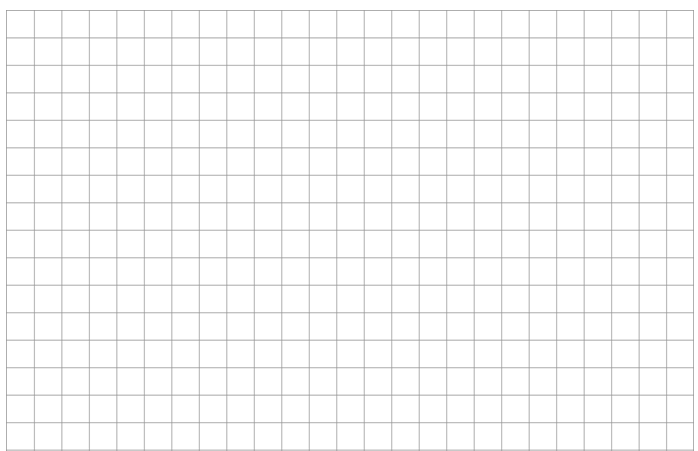 (b) ANS: ________________________________________________________ Value 1(c) ANS: _________________________________________________________ Value 1From the data provided complete a circle/pie graph below.  Value 15Total Value 50Number of 
Hours WatchedTallyFrequency0–5.5ll25.5–10.5lll310.5–15.5llll515.5–20.5llll lll8More than 20.5llll llll ll12Game TypeNumber of VotesPuzzle4Strategy3Racing15Action12Sports6MONTHSALES ($)Percent (Indicate values to attain percentage)January450        /          =          x 100% = February525        /          =          x 100% =March398        /          =          x 100% =April276        /          =          x 100% =May510        /          =          x 100% =June600        /          =          x 100% =TOTAL: _______TOTAL:_______